IECE 381 -01 Language & Literacy MethodologySpring 2017; Web Reference # 51976Campbellsville: Thursday 4:00 – 6:45 Room EDU 119School of Education Theme:  Empowerment for LearningConceptual Framework Model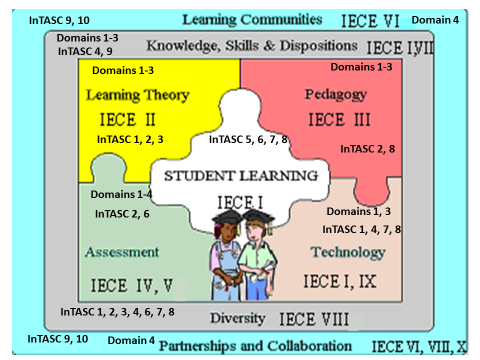 Instructor: Ellen Hamilton-Ford						 Office Hours:  Office Location: Education Building Room 116	 *Monday 12:00 – 2:00 CU or 3:00 – 5:00/Somerset Phone:  270-789- 5477(Office) 		(*Alternating Mondays)Cell phone: 270-321-0691	 			                  Tuesday: by appointmentEmail: ehford@campbellsville.edu 			        	   Wednesday: 1:00 – 4:00 (Campbellsville)ECE Office: 270-789-5366  					   Thursday: 11:00 – 2:00 (Campbellsville)Campus Security numbers: Cell Phone (270) 403-3611 		   Friday: by appointment								   Other times available by appointment.Description:This course covers developmental foundations, major issues, and curricular applications of language and literacy in inclusive early childhood programs. Specific attention is given to typical and atypical development; environmental influences that enrich or delay emerging literacy and language; methods, techniques, materials, and experiences for instruction and assessment; early childhood standards and learning goals; evaluation of language and literacy curricula, methods, and environments in early childhood programs.  Curriculum mapping strategies used to integrate developmentally appropriate language arts content. Required:  6 hours field experience.Prerequisite:  ECE 280 or Consent of InstructorCourse Credits:  3 credit hoursRequired Texts:Vukelich,Carol; Christie, James; and Enz, Billie. (2016). Helping young children learn language and literacy: Birth through kindergarten (4th Ed.). Columbus, OH:  Allyn & Bacon. [ISBN – 13: 9780134166063] Early Language and Literacy Classroom Observation (ELLCO) Toolkit, Research Edition Paul H. Brookes Publishing Baltimore, MD by Miriam W. Smith, Ed.D., Joanne P. Brady, M. Ed., & Louisa Anastasopoulos, M.P.P. High Scope.  The Early Literacy Skills Assessment (ELSA). Ypsilanti, MI: Author. [Data score sheets are available for purchase from IECE program]SOE Document forms and other information may be accessed on Campbellsville’sStudent Tiger Net:  https://tigernet.campbellsville.edu/ICS/School_of_Education/. Click on Students, Departments, School of Education then scroll down to see and access the ECE/Early Childhood forms. Note: these documents are in pdf format.Important - All students are now required to purchase the KY Core Academic Standards document (which includes Kindergarten Standards for English/Language Arts, Math, and the new Science standards) plus all three (3) "Building a Strong Foundation for School Success" documents (KY Early Childhood Standards; Quality Self Study; excluding the Assessment Guide as it is currently undergoing revision).  The ECE Program is no longer selling these documents and they are not attached to a specific course. Purchasing these documents is a Program Requirement.  Some students may have already purchased some but not all of these documents.  IT IS VERY IMPORTANT THAT STUDENTS CONTACT THE BOOKSTORE IMMEDIATELY TO PURCHASE THE DOCUMENTS THEY DO NOT HAVE.  THEY MUST DO THIS THE FIRST WEEK OF CLASS.   When the student contacts the bookstore, they should reference a course titled "ECE 000".  It is a pseudo course established at the bookstore only for these particular documents. ***If a student has already purchased the KY Core Academic Standards, we will provide them with the new Science standards, free of charge. They will not have to purchase the KY Core Academic Standards again.Course Objectives:  Upon completion of this course, the student will be able to:5.  Course Field Experiences (6 Hours) and Tasks1. Field Experience #1: Develop a Unit       			 	        35%    250 pointsStudents will develop a modified unit plan using children's book as the theme.  Unit includes the Lesson Context, Pre-assessment, Curriculum Web, one Lesson Plan and Unit Frame Work. Students will implement one lesson plan with an Analysis, Reflection, Assessment of Learning Objectives and Documentation of a small group language arts activity. [IECE Standard I, III, IX, VI, IX; PGES Domain 1, 2, 3 and 4]* Implement and documentation of lesson will be BEAR Night at Campbellsville City School District, Date TBA. 1a. As part of the unit presentation, students will make a formal class presentation to include a power point with children’s learning objectives, hands-on DAP activities, materials and furnishings for either a library corner, writing center or listening center for a preschool age classroom. The power point will include 5 language and literacy activities (a variety 5 total maybe 2 language and 3 literacy) that can be done independently in the learning center you choose. {IECE Standard I, II, III, V, IX}  (PGES Domains 1 and 2)    1b. At the same time students will present a Parent Take Home Kit.  The kit will include materials and directions for a language and literacy activity that parents can share with their preschool child. (Example: Tips for cooking with children and what children learn from cooking with a parent and then enjoying the product together, story book “When You Give a Moose a Muffin”, muffin mix packet, disposable muffin tin, and feedback sheet for parent to complete and return.)  The kit should be in an attractive decorated box or plastic bin with all materials required to complete the project.  A parent feedback sheet should also be included in the kit.   [IECE Standard I, VI, VIII; PGES Domain 1 and 4]2. Field Experience #2 (1 Hour)      				 	    5%	    50 Points                                                         Students will observe and document the literacy program in an infant/toddler setting.  Students will write a 1 ½ - 2 page summary of the experience [IECE Standard V; PGES Domain 4]3. Field Experience #3 (2 Hours) 					10%      100 PointsStudents will administer the ELLCO (Early Language and Literacy Classroom Observation) in a preschool classroom.   Students will write a 1 1/2 - 2 page paper summarizing the ELLCO results, which include the Program Evaluation and Action plan based on ELLCO assessment.  [IECE Standard V; PGES Domains 3 and 4]	               5. Field Experience #4 (1 hour) 					10%     	100 PointsStudents will administer the ELSA (Early Literacy Skills Assessment). Students will write a 1 1/2 -2 page summary of the experience.  [IECE Standard IV; PGES Domains 3 and 4]  6. Field Experience #5 (1 hour) 					 5% 	  50 PointsStudents will spend 1 hour interviewing a kindergarten teacher in a public elementary school. Questions and topics of discussion should center around what the teacher considers “school readiness” means for preschool age children coming into kindergarten; and what children are expected to know about literacy and language when they pass into 1st Grade. [IECE Standard V, VI, X; PGES Domain 4]Field Experience SitesField Experiences sites are selected in collaboration with course instructor and may only be completed if the setting meets the assignment criteria. Students who do not complete all field experience hours will be given an “incomplete” in the course. Students are expected to follow the Field Hour Guidelines provided by course instructors for all field work assignments. Field Experience File must be complete prior to field experience. All Field Assignments are submitted with a Reflection. Specific instructions will be provided by course instructor. Field Experience Summary Form:  Students keep a Field Hour Log of all field work tasks for each entry.  Each field visit must be signed by a responsible person at the site along with a phone number. Students total the field hours, complete all information, sign the form. You will scan and upload this form to Tigernet by May 5, 2017 to receive course credit.  Instructor will print these, sign them and turn them in for program credit for you. Field Experience Tasks will not be credited toward course grade until the field hour log is received.*Kentucky Field Experience Tracking System (KFETS): All students will be required to set up an Educational Professional Standards Board (EPSB) account for the purpose of entering every completed Field Experience (FE). There is no charge to students to create this account. You will continue to keep and submit Field Experience Logs for each of your courses and have them entered into the SOE database through Gwen Sampson. This new system is for the Educational Professional Standards Board (EPSB) to track FE hours, which requires a certain number and representation of all types of FE in order for the state to approve a student for student teaching."Fieldwork FileMust be completed prior to starting fieldworkThe Fieldwork file includes the following documents, which are provided by course instructor or ECE/IECE Program Secretary at (270)/789-5366. Criminal Background Report [signed release form]Current TB Skin Test or Wellness Check [good for two years]Signed Confidentiality Statement [Signature confirms reading the four Codes of Ethics governing ECE/IECE and teaching profession in Kentucky and commitment to abide by principles.] Diversity SurveyDisposition Assessment PolicyThe completed file should be returned/mailed to course instructor or:Secretary, ECE/IECE ProgramEducation Bldg., Rm. 1201 University Dr. UPO # 806Campbellsville, KY  42718Write & Illustrate a Children’s Book			  	                    10 %   100 pointsStudents will write and illustrate a children’s book for preschool age children.  Title, Topic and illustrations are student choice.  Illustrations can be public domain pictures cut and glued from magazines, the internet or other appropriate choices.  It is expected that students will incorporate the attributes of quality literature for young children in the book. [IECE Standard I, III, IX; PGES Domain 1 and 3]Tests									        15%   150 pointsClass Hybrids & Participation		        				        20%   200 Points	Students will receive a grade that reflects their attendance, promptness, class discussion, professionalism, organization, effort, attitude, and quality of work.  Extra Credit: Participate in Marion County Preschool Registration (Saturday Feb 4 from 10-12:30) by reading to families and children. (75 Bonus Point)Location: Glasscock Elementary School East Main Street Lebanon, KY  40033GRADING SCALE:A = 90-100%B = 80-89%C = 70-79%D = 60-69%E = below 60%6. Course Outline: Theories of Language and Literacy Development Language AcquisitionLanguage Development in Children of Linguistic DiversityEnvironmental Influences on Language and LiteracyLanguage Development in Infants and Toddlers Brain Growth ResearchPhonological AwarenessPhonemic AwarenessPhonicsLanguage Development through the Early Childhood YearsVocabulary BuildingDramatic Play’s Role in Language DevelopmentListening, Speaking, and Observing. Writing/Drawing Literacy Development Listening speaking, and ObservingWritingSpellingReadingLanguage Arts CurriculumApproachesModelsSupporting Literacy Development through Adult/Child InteractionDevelopmentally Appropriate ActivitiesKY Early Childhood Standards FrameworkStrategies/resources to support English Language LearnersLiteracy Rich EnvironmentsReading and Writing CentersBook SelectionAssessmentELLCO-Program AssessmentIndividual Early Literacy Skills AssessmentInvolving ParentsParent EducationEncouraging Language Development and Literacy at Home8.  PGES – Framework for Teaching (Charlotte Danielson Model): Domain 1: Planning and Preparation	1a: Knowledge of content/pedagogy 	1b: Demonstrates knowledge of students	1c: Selecting instructional outcomes	1d: Demonstrating knowledge of resources	1e: Designing coherent instruction	1f:  Designing student assessment Domain 2: The Classroom Environment	2a: Creating an environment of respect and rapport 	2b: Establishing a culture for learning	2c: Managing classroom procedures	2d: Managing student behavior	2e: Organizing physical spaceDomain 3: Instruction	3a: Communicating with students	              3b: Questioning and discussion techniques	3c: Engaging students in learning 	3d: Using assessment in instruction 	3e: Demonstrating flexibility and responsiveness Domain 4: Professional Responsibility	4a: Reflecting on teaching	4b: Maintaining accurate records 4c: Communicating with families4d: Participating in a professional community 	4e: Growing and developing professionally	4f:  Showing Professionalism Domain 5: Student Growth	5a: Student growth9.  Performance Standards/CompetenciesThis program leading to Interdisciplinary Early Childhood Education (IECE) certification has been designed to prepare candidates to teach young children with and without disabilities and support families from culturally and linguistically diverse backgrounds.  While some aspects of all ten of the Kentucky IECE Teacher Standards may be embedded into this course, competency development in the following are emphasized: 	IECE Teacher Standards:Standard I:  Designs/Plans InstructionStandard II:  Creates/Maintains Learning EnvironmentsStandard III:  Implements InstructionStandard IV:  Assesses and CommunicatesStandard V:  Reflects/Evaluates Professional PracticesStandard VI: Collaborates with Colleagues/Families/Others Standard VII:  Engages in Professional DevelopmentStandard VIII:  Supports FamiliesStandard IX:  Demonstrates Implementation of TechnologyInTASC Standards:Category #1: Learner and LearningCategory #2:  Content KnowledgeCategory #3:  Instructional PracticeCategory #4:  Professional ResponsibilityNAEYC Program Standards:  Standard #1: Promote Child Development & LearningStandard #2:  Building Family & Community RelationshipsStandard # 3:  Observing, Documenting, & Assessing to Support Young Children and FamiliesStandard #4:  Teaching and LearningStandard #5:  Becoming a ProfessionalStandard #6:  Conduct Self as Professional, Ethical, CollaborativeCEC/DEC Special Education Standards:  Standard #1:    Learner Development and Individual Learning DifferencesStandard #2:    Learning EnvironmentsStandard #3:    Curricular Content KnowledgeStandard #4:    AssessmentStandard #5:    Instructional Planning and StrategiesStandard #6:    Professional Learning and Ethical PracticeStandard #7:    Collaboration ILA Standards:Standard 1: Foundational KnowledgeStandard 2: Curriculum and InstructionStandard 3: Assessment and EvaluationStandard 4: DiversityStandard 5: Literate EnvironmentStandard 6: Professional Learning and LeadershipCAEP Standards:Standard 1: Content and Pedagogical KnowledgeStandard 2: Clinical Partnerships and PracticeStandard 3: Candidate Quality, Recruitment, and SelectionStandard 4: Program ImpactStandard 5: Provider Quality Assurance and Continuous Improvement       Kentucky Core Content - Competencies:  Level IVCC#1a, 1b:  Child Growth and DevelopmentCC#4a, 4c, 4d, 4e, 4f, 4h:  Learning Environments and CurriculumCC#5a, 5b:  Child AssessmentCC#6:  Family and Community Partnerships10. EPSB Themes      Diversity – Course Content and Field ExperiencesCurriculum unit and lesson plans      Assessment – Course Content and Field ExperiencesELLCO and ELSA      Literacy/Reading Education -  Course Content, AssignmentsEmphasizes children’s literature and related curricular activitiesLiteracy strategies developed based on ELSA outcomes      Closing the Achievement Gap – Course ContentCourse emphasizes creating a literacy-rich environment, acquisition of early literacy and reading skills, and instructional strategies for literacy/reading that foster school success11. Diversity Proficiencies1.  KTS/IECE 1.c Individualize curriculum, instruction plans, and assessment strategies for ALL children.2.  KTS/IECE 1.g Plan experiences and instruction based on family strengths, resources, priorities, and concerns.3.  KTS/IECE 2.f Create and maintain culturally responsive environments to support all children and families.4.  KTS/IECE 3.c Implement culturally responsive learning experiences to support children and their families.5.  KTS/IECE 6.f Articulate individual outcomes and unique needs for each child to staff and volunteers.6.  KTS/IECE 8.b Individualize interactions and activities that demonstrate sensitivity to characteristics of each child’s family community.7.  KTS/IECE 9.d Use technology to meet special needs of children12. POLICIES AND PROCEDURES:   You are responsible for the lecture material presented in the classroom, the assigned readings in the text, videos, guest presentations and any other material covered in class, including handouts.  Assigned readings are to be completed before class to facilitate better understanding and participation.  Written assignments must be turned in on time.  Class presentations must be ready on assigned date.  It is up to the discretion of the instructor to accept any late work, arrangements will be necessary.  Absolutely no late work will be accepted after the final day of class for the semester, see the CU calendar.   Late assignments will result in 10% reduction in grade.Papers will be typed in Microsoft Word unless otherwise noted.  It is expected that all written assignments will conform to standards of documentation, organization, mechanics, legibility, and APA style.  Task grades will reflect these standards. INCOMPLETE STATEMENT: A grade of “I” is assigned when the course requirements are not completed due to illness, accident, death in the immediate family, or other verifiable, extenuating circumstances. The course requirements to change the “I”; grade must be completed within one semester from the time awarded. It is the student’s responsibility to complete the requirements within the required period. It is the professor’s responsibility to change the grade by filling out the proper forms in the Office of Student Records. Plagiarism:  Campbellsville University’s policy on Academic Integrity states: “Each person has the privilege and responsibility to develop one’s learning abilities, knowledge base, and practical skills. We value behavior that leads a student to take credit for one’s own academic accomplishments and to give credit to others’ contributions to one’s course work. These values can be violated by academic dishonesty and fraud.” (See Academic Integrity in the 2015 -17 Bulletin Catalog.) Plagiarism and cheating are examples of academic dishonesty and fraud and neither will be tolerated in this course. Plagiarism is quoting or paraphrasing a phrase, a sentence, sentences, or significant amounts of text from a web or print source, without using quotation marks and without a citation. The plagiarist submits the work for credit in a class as part of the requirements for that class. Examples of cheating include cheating on a test (copying off someone else’s paper) or an assignment (e.g., development of a lesson plan) and submitting the work as your own.If a student commits plagiarism or cheats in this course, the professor will decide on one of two penalties: (a) an F on that assignment or (b) an F in the course. The student’s Dean and the Vice-President for Academic Affairs will be notified of either consequence.ATTENDANCE POLICY:   Regular attendance in professional education courses is expected of all students. It is a professional responsibility that is part of the disposition assessment of early childhood students.  We will follow the School of Education attendance policy as stated.  Students may miss a maximum of two classes for this course. After a second absence, students will receive an attendance warning from the Office of Academic Affairs and may be dropped with a failing grade after the third absence. All absences should be discussed with the instructor.  All work is required to be made up.  The student is responsible for accessing all course hand-outs and content covered during an absence. Students should contact instructors to discuss absences. Note: students will not be penalized for absences excused by Campbellsville University; however, it is the student’s responsibility to notify the professor in advance of the excused absence. It is also the student’s responsibility to insure that all assignments are submitted on due dates, regardless of date(s) of absences.Students are expected to be engaged in class.  Please be courteous of others in class if you need to use your cell phone for any reason.  You should never text, email, face book, or tweet during class (or check these accounts).  DISABILITY STATEMENT: Campbellsville University is committed to reasonable accommodations for students who have documented learning and physical disabilities, as well as medical and emotional conditions.  If you have a documented disability or condition of this nature, you may be eligible for disability services.  Documentation must be from a licensed professional and current in terms of assessment.  Please contact the Coordinator of Disability Services at 270-789-5192 to inquire about services.TITLE IX STATEMENT: Campbellsville University and its faculty are committed to assuring a safe and productive educational environment for all students. In order to meet this commitment and to comply with Title IX of the Education Amendments of 1972 and guidance from the Office for Civil Rights, the University requires all responsible employees, which includes faculty members, to report incidents of sexual misconduct shared by students to the University's Title IX Coordinator. Title IX Coordinator: Terry VanMeter 1 University Drive UPO Box 944 Administration Office 8A Phone – 270-789-5016 Email – twvanmeter@campbellsville.edu Information regarding the reporting of sexual violence and the resources that are available to victims of sexual violence is set forth at: www.campbellsville.edu/titleIXCONFIDENTIALITY of children being observed must be strictly adhered to at all times.  NEVER mention children’s real names when discussing/sharing in online forum or with anyone else in the community, school, etc.  Children, parents, and teachers must be protected!  Violation of this right of children and families can cause you legal problems, loss of job, etc.

A parental permission form must be signed before administering any formal assessment procedure or videotaping/photographing children.
DISPOSITIONS:  Course instructors complete a Disposition Evaluation for each student in their class each semester. These are submitted to the School of Education and placed in each student’s file.   You are responsible for your own learning.  It is your responsibility to contact the instructor if you are having trouble with the course material.
INCLEMENT WEATHER POLICY: In case of inclement weather inclement weather, you may go to Campbellsville University’s Web site at www.campbellsville.edu. SECURITY INFORMATON For your safety we ask that you place these phone numbers in your cell phone in order to call for HELP:If on Campbellsville Main Campus (270) 789-5555 or cell phone (270) 403-3611.  All others call 911.SATISFACTORY ACADEMIC PROGRESS (SAP) In order to be eligible to receive financial aid, a student is required to have met certain standards of satisfactory academic progress (SAP) during his or her previous attendance, whether or not financial aid was received.   ​A student is required to complete sixty-seven percent (67%) of all cumulative credits attempted (number of hours successfully completed divided by the number of hours attempted). Successful completion would be grades of A, B, C, D, or Pass; unsuccessful grades would be E, F, W, Z or Incomplete.​A student is required to meet a minimum cumulative grade point average.  On a 4-point scale for Grade Point Average (GPA) it is required a student have a 2.0 grade point average after each semester.Students are expected to complete their degree/diploma/certificate program within a Maximum Time Frame (MTF) of 150% of the required number of credit hours to graduate. (e.g., programs requiring 72 credits will have a 108 credit maximum). It is the students’ responsibility to contact the Financial Aid Office about their Satisfactory Academic Progress status. Withdrawing after the first week of class or taking in incomplete in a course may affect your continued access to financial aid."SCORING CAP 3 PORTFOLIO ARTIFACTS:  CAP 3 portfolio artifacts must have a score of 2 or 3 to receive a pass for the course and for the eventual CAP 3 portfolio.  A score of “1” indicates the piece is not portfolio ready.  Students must re-do a “1” score on an artifact in order to receive credit for that assignment in the course.  Students can still pass the course, but a “1” score will likely impact the grade received in the course. Students will be able to continue to work on their portfolio artifact after the end of the course –assuming they will want all artifacts to receive a score of “3.” Course instructors will not be asked to “re-score” a sources of evidence/ an artifact that is submitted after the conclusion of the class.When students complete the course, the artifacts will be stored on a Program flash drive. Students may select sources of evidence/artifacts from this course for the CAP 3 e-portfolio.  The scoring rubric completed in the course will not migrate with the artifact. This gives students opportunities to fix those artifacts after the course.   *The CAP 3 Portfolio Artifacts Developed in this course include: TENTATIVE COURSE SCHEDULE – SUBJECT TO CHANGEIECE 381 Spring 2017This schedule is tentative and subject to change at the discretion of the instructor. BEAR Night TBAIECE 381- Language & Literacy MethodologyIECE KTSNAEYCCECInTASCCategoriesCAEPILAIECE KTS Diversity IndicatorsTechnology Yes or NoUnderstand and apply the developmental foundations for language and vocabulary development.  1, 3, 4, 61, 3, 41, 2, 61111c,g; 2f; 3fNoUnderstand and apply the developmental foundations for literacy development. 1, 3, 4, 61, 3, 41,2, 62111c,g; 2f; 3fNoDiscuss environmental effects on language and literacy development and apply appropriate strategies to increase acquisition. 1, 3, 4, 61, 3, 43, 5, 61, 311, 4, 51c,g; 2f; 3fNoUse the KY Early Childhood Standards as a framework for language and literacy curriculum development. 1, 3, 4, 61, 3, 472, 311, 2, 4, 51c,g; 2f; 3fNoPlan, integrate, and implement language and literacy activities through literature, learning centers, technology, and play. 1, 3, 4, 6, 91, 3, 45, 82, 31, 21, 2, 4, 51c,g; 2f; 3f, 6fYesDesign a literacy rich environment. 1, 215114, 52fYesEvaluate the curriculum and environment for literacy and language development. 2, 4, 63, 7831, 232fNoAdminister the Early Language and Literacy Classroom Observation (ELLCO) and the Early Literacy Skills Assessment (ELSA) and use results to improve instruction and environment.4, 5, 633, 41, 31, 22, 42fNoDiscuss effective strategies to involve parents in understanding language and literacy development and how to encourage development at home. 1, 6, 821, 21111g, 8bNoDiscuss application of current brain research findings on language development. 753cIECE III Implements Instruction/Manages InstructionSE Lesson Plan (with documentation and assessments completed for learning objectives/targets)IECE IV (b,c)Assesses and Communicates Learning ResultsAssessment to Monitor children’s developmental progress and/or to assess instruction IECE V (d)Reflects On & Evaluates Professional Practices1 Program Evaluation with Action Plan (ELLCO)DatesTopicsAssignmentsWeek 1:Jan 19Face to FaceIntroduction to CourseTiger NetEarly Literacy Policy InitiativesCH 1Activate CU Student email by emailing the instructor.Week 2: Jan 26HybridOral Language Development Ch 2Supporting Early Literacy in Natural Environments for Young Children Read CH 1 &  2Hybrid Class ActivityWeek 3: Feb 2Face to FaceLiteracy Unit and Lesson PlanningLesson ContextFeb 4 Extra CreditMarion County Preschool Registration from 10-12:30 @ Glasscock Elementary School in Lebanon Ky 40033.Feb 4 Extra CreditMarion County Preschool Registration from 10-12:30 @ Glasscock Elementary School in Lebanon Ky 40033.Feb 4 Extra CreditMarion County Preschool Registration from 10-12:30 @ Glasscock Elementary School in Lebanon Ky 40033.Week 4: Feb 9HybridFamily Literacy and Language Development Ch 3Read CH 3 & Family Focus at end of each CH. Hybrid Class ActivityWeek 5: Feb 16Face to FaceAssessing Young Children’s Language and Early Literacy: Finding Out What They Know and Can DoCh 9 ELLCO and ELSA TrainingRead CH 9Draft Pre-assessment (KWHL) and Web DueWeek 6: Feb 23HybridSharing Good Books with Young Children Ch 6Read CH 6Hybrid Class ActivityDraft Unit Frame Work DueWeek 7: Mar 2Face to FaceOrganizing Early Lang. and Literacy Instruct Ch 4Draft SoE #2 Unit Lesson Plan DueWeek 8: Mar 9HybridFacilitating Early Language Learning Ch 5Hybrid Class ActivityField Ex. #2: Literacy Observation of Infant/ToddlerMarch 13-17  Spring BreakMarch 13-17  Spring BreakMarch 13-17  Spring BreakWeek 9: Mar 23Face to FaceFacilitating Early Language Learning Ch 5Reading Skills BEAR (Be Excited About Reading) NIGHT@ Campbellsville Elementary 5:30-6:30?Week 10: Mar 30HybridTest # 1Hybrid Class ActivityField Ex #5: Kindergarten Teacher Interview Due SoE #2 & 4 - Unit Lesson Plan and Lesson Analysis & Reflection  Week 11: Apr 6Face to FaceTeaching Early Reading Skills Ch 7Field Ex #4: ELSA DueWeek 12: Apr 13HybridUsing Storybooks with Preschool Children Teaching Hybrid Class ActivityWrite and illustrate a children’s book.Week 13: Apr 20HybridCAP 4 Exit Event: No Classes Hybrid Class ActivityComplete Unit Due – KWHL, Web, Unit Frame WorkWeek 14: Apr 27Face to FaceTeaching Early Writing Ch 8(Differentiation)Read CH 8Field Ex #3: ELLCO DueWeek 15: May 5Face to FaceUnit PresentationsSupporting Literacy through Art Techniques (PPD) 5:15-6:15 p.m.Due: Turn in Clinical/Field Experience Logs on Tiger NetComplete FE on KFETSWeek 16:May 8-12 Test # 2 Due May 8thFinals Week